附表1吉林省延边州金达莱村“煤改电—光伏暖民”项目年平均气温为摄氏2-6度之间，极端最低气温在摄氏零下23-34度，最高气温在摄氏34-38度共计134户采集到了80户采暖面积80—100㎡耗电量统计表时间：2015年11月末到2016年2月末中央二套《财经频道第一时间》栏目2016.1.6号播报欧仕顿电磁电采暖案例数据提供单位：和龙市国家电网公司提供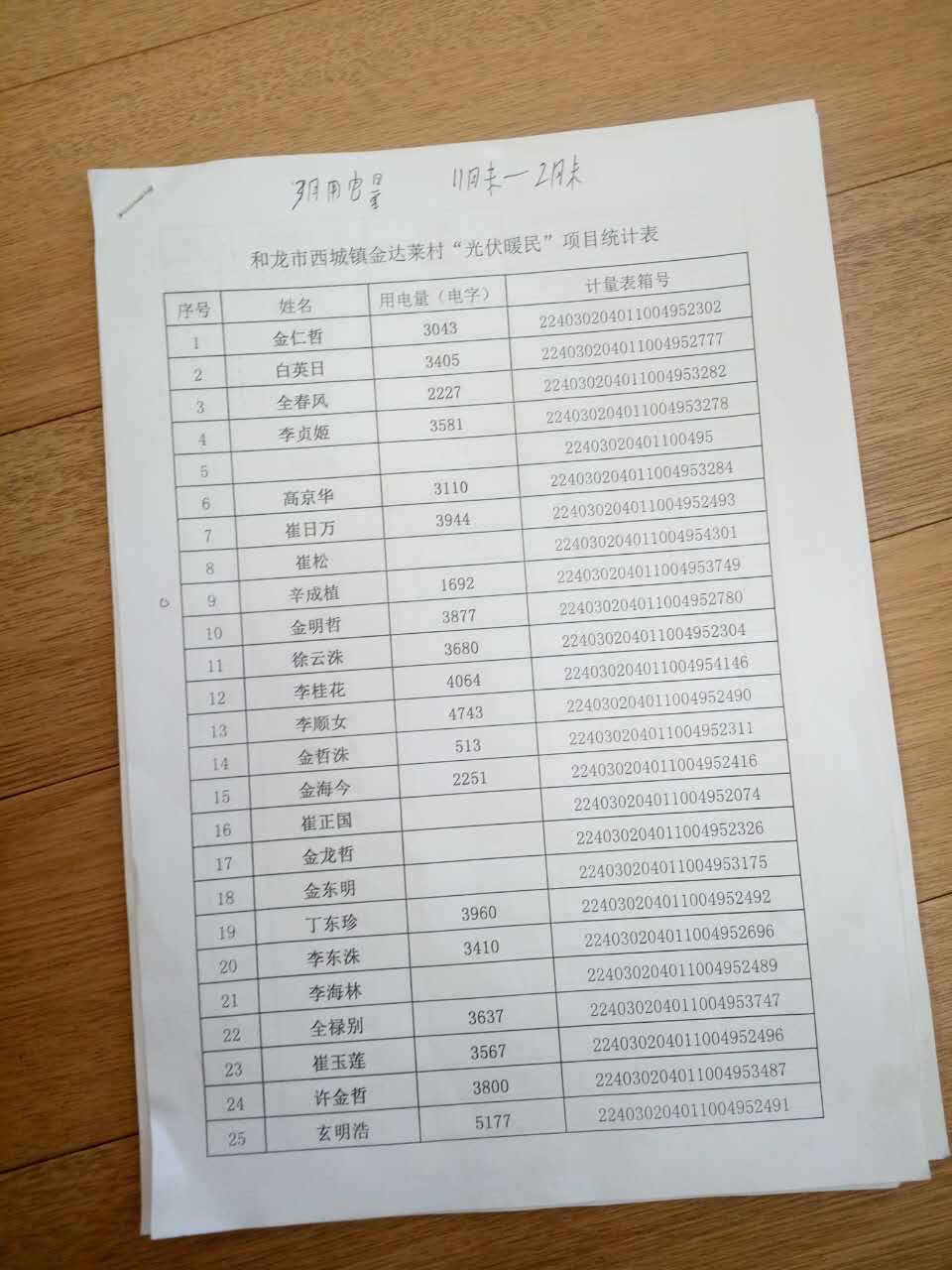 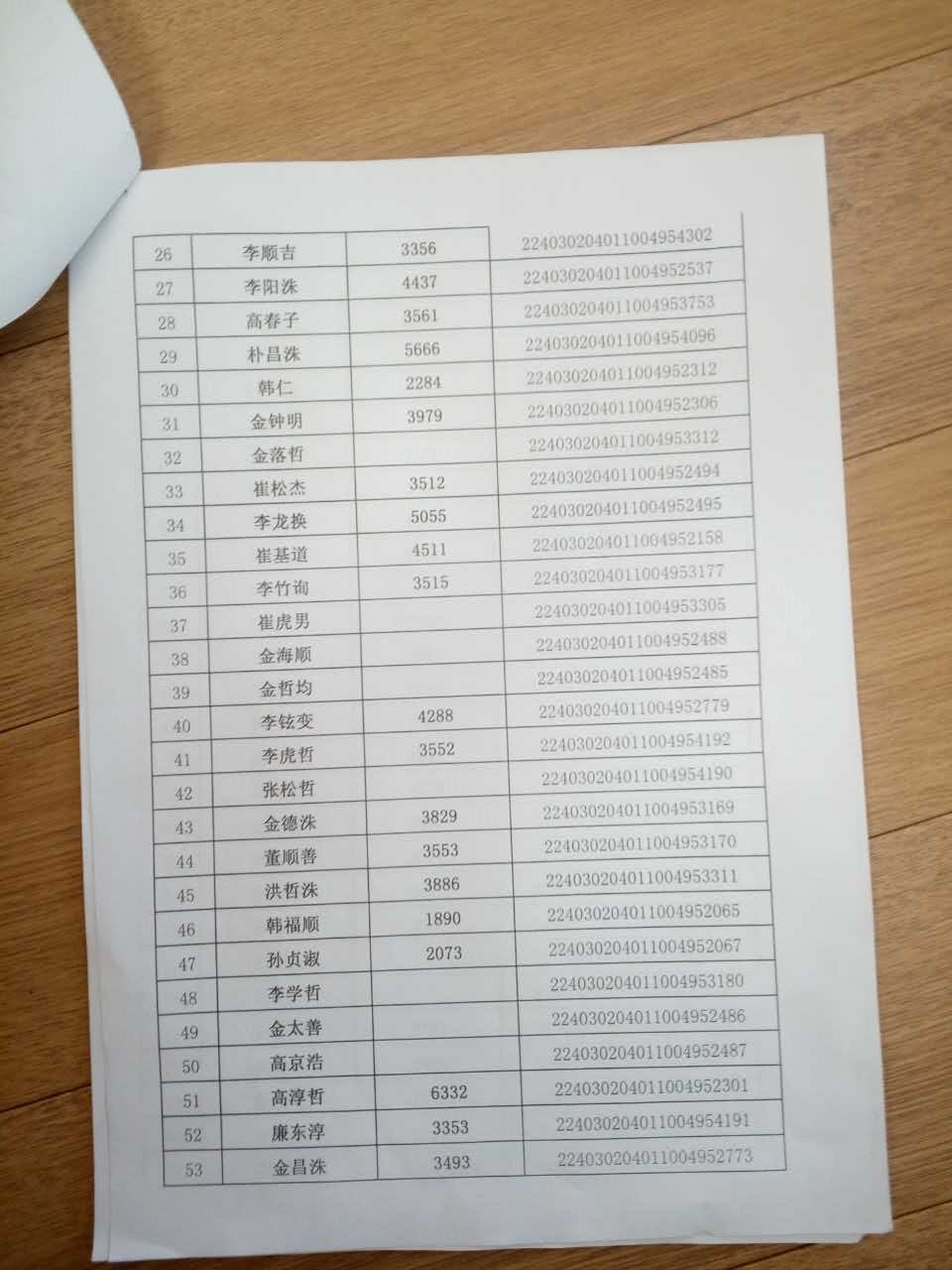 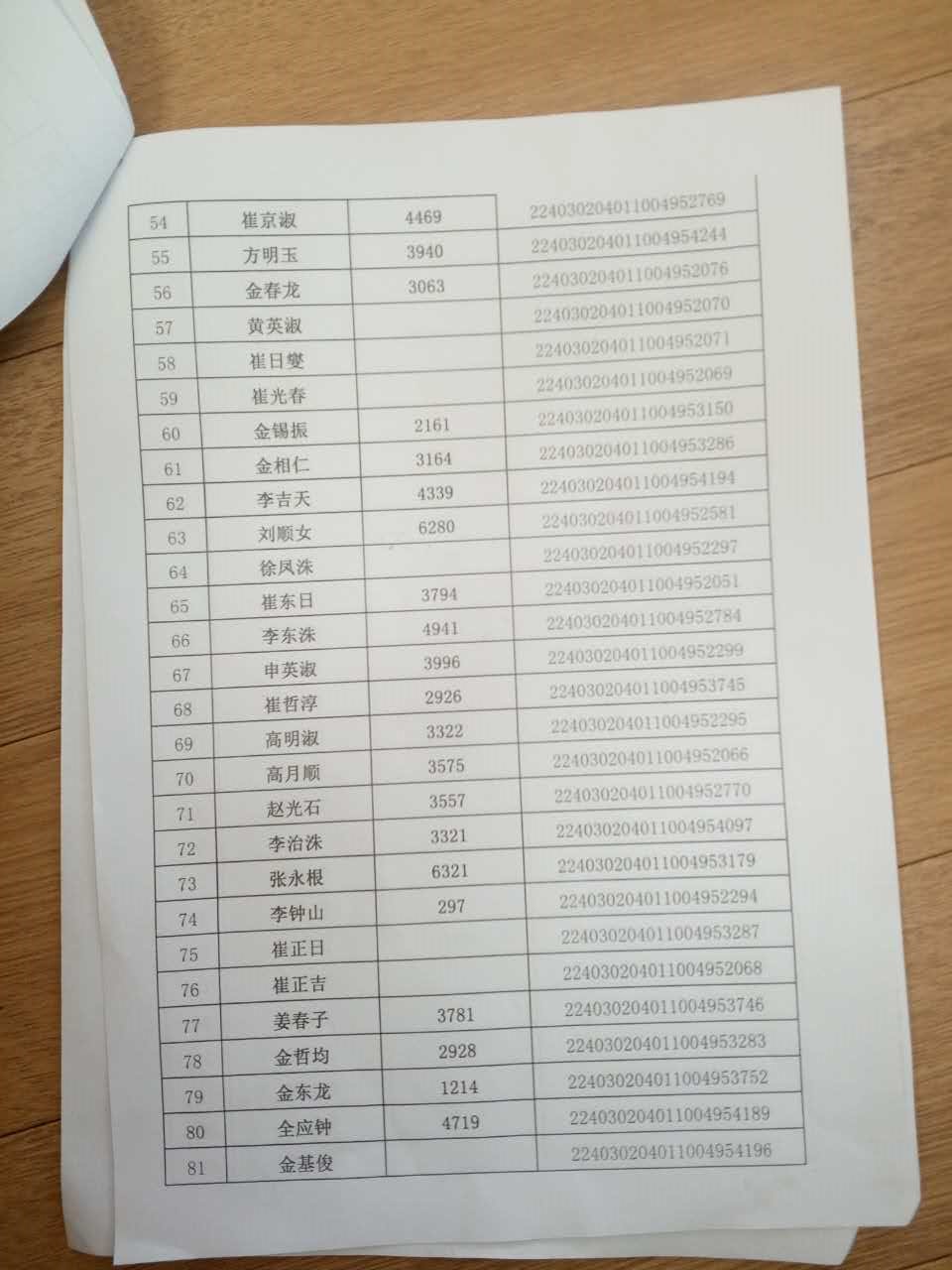 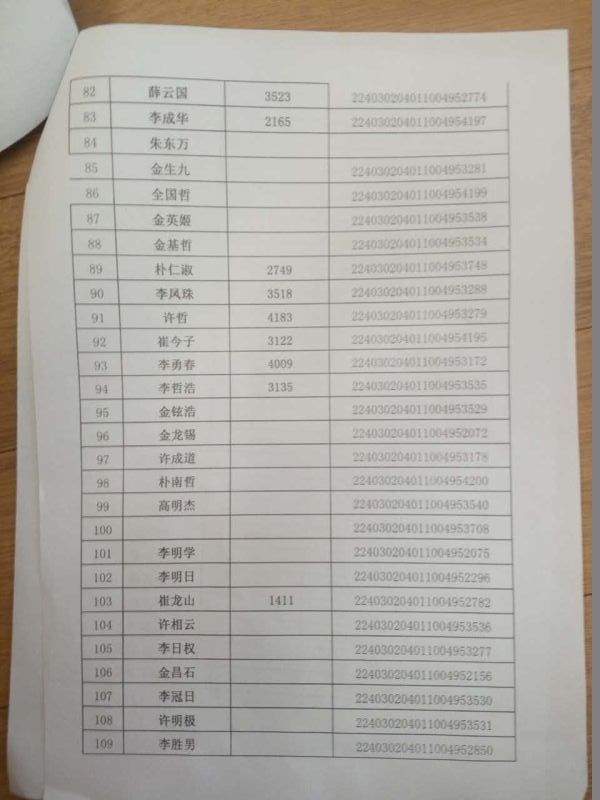 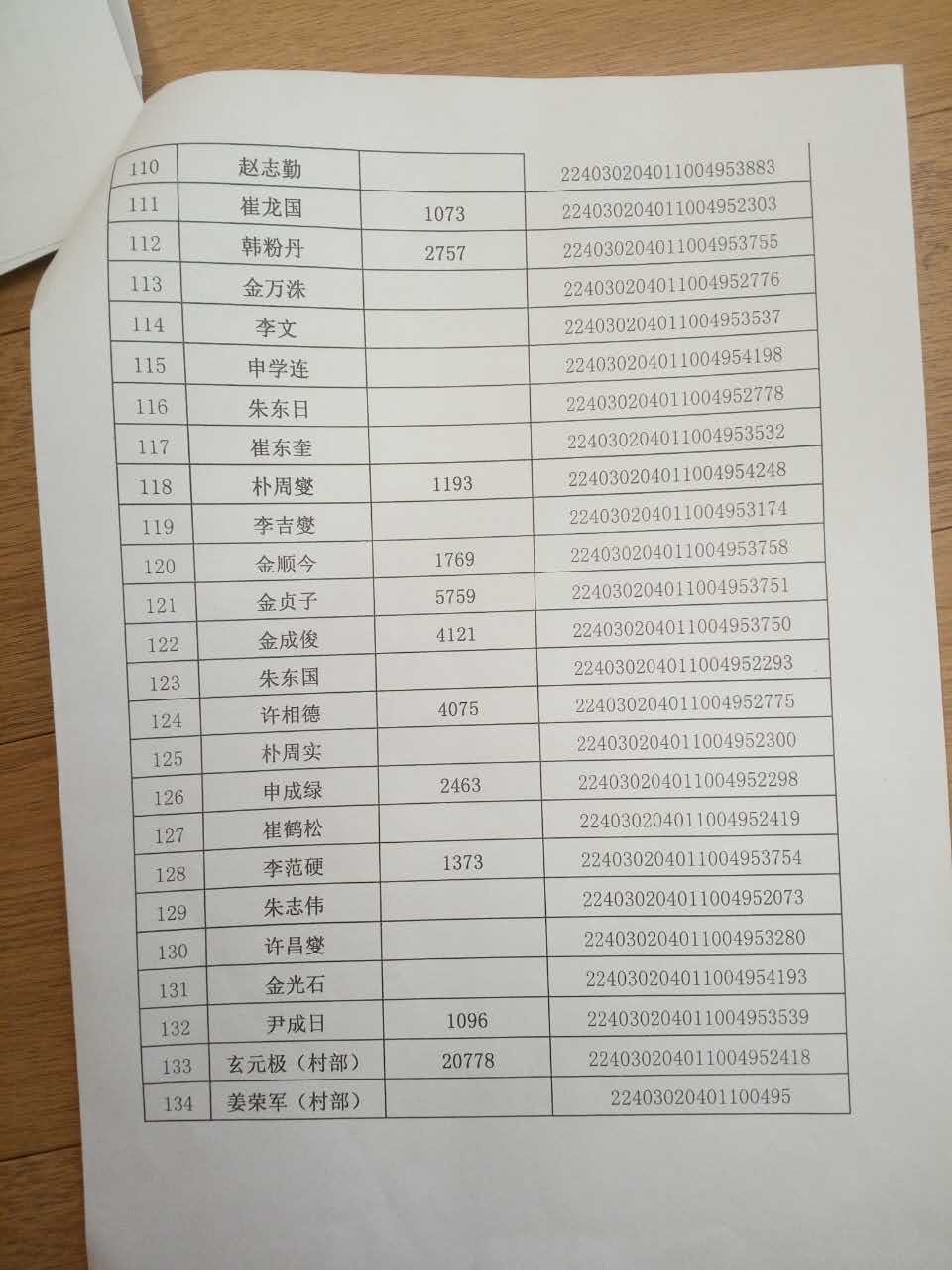 